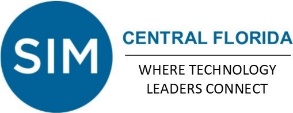 Application for the 2022 “SIM CFL Molly Mahoney Leadership Scholarship” –A scholarship toward the cost of the 2022 Southeast RLF program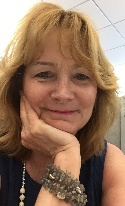 Former SIM CFL president Molly Mahoney is a highly respected leader, a longtime RLF facilitator, an RLF graduate and a fervent RLF advocate.  In recognition of Molly’s many outstanding leadership contributions to SIM Central Florida, to RLF and to the national SIM organization, SIM Central Florida will offer a $3,100 scholarship in Molly’s name to be awarded to an individual associated with SIM CFL to attend the SE RLF program next year.RLF and leadership development – top priorities for Molly Mahoney and SIMRLF is a renowned signature offering of the SIM Leadership Institute, with 5,000+ graduates having completed this powerful, intensive leadership program since its inception in 1993.Molly has been a dedicated RLF Facilitator since 2012 and will be retiring from facilitating after the 2021 SE RLF program has completed. Because Molly has mentored, coached and improved the leadership capabilities of hundreds of women and men both during and after their Southeast RLF experience, SIM Central Florida is honored to offer this $3,100 scholarship in Molly’s name toward the 2022 SE RLF program for a SIM CFL stakeholder to benefit from the life-enriching RLF journey – just as Molly has.The 2022 “SIM CFL Molly Mahoney Leadership Scholarship”In December 2021, SIM Central Florida will award a $3,100 scholarship for an individual associated with SIM Central Florida to attend the 2022 SE RLF program.  (This $3,100 will cover approximately one-half of the $6,100 cost of the 2022 SE RLF program.)  Candidates interested in utilizing this 2022 Scholarship must complete the application information on the following page and then submit it for consideration to Srini Calambakkam, chair of the SIM CFL Philanthropy Committee.  He can be reached at  Srini.Calambakkam@simcfl.org.The SIM CFL Philanthropy Committee will evaluate all proposals against our defined metrics to award RLF scholarships.  The deadline for entry is October 31, 2021.  Criteria for SIM Central Florida’s RLF ScholarshipApplicant must be an active SIM CFL member in good standing or belong to a company that is an active SIM CFL member in good standing.Applicant should be a rising, high-potential professional.Applicant is applying because their company cannot provide full funding to attend RLF. Applicant agrees to participate in SIM and volunteer to support chapter activities.Applicant is aware of the following:  The 2022 RLF Session dates are scheduled for:  April 28-29, June 2-3, July 21-22, Aug 18-19, Oct 6-7, and Nov 3-4.  All 2022 sessions will be held in downtown St. Petersburg, FL.What the Scholarship CoversThe $3,100 SIM Central Florida scholarship will apply toward the program fee cost for the 2022 Southeast RLF.  (RLF registration cost associated with the SIM Central Florida chapter scholarship is the non-profit rate of $7,100 less a SIM member discount of $500 and an additional “early bird” discount of $500; for a total program fee cost of $6,100.)   However, please note that the scholarship will not cover the full cost of the 2022 SE RLF nor additional expenses for travel / hotel / dinner, which are estimated at up to $3,000 for the 7-month program.  Will you or your company be able to pay the remainder of the costs?  Yes			No: 	My company/I will pay some of the costs above.  Partial amount:   Please Complete This Scholarship ApplicationName:	Company:	Current Position:	Number of years you or your Company has been a SIM Member:		Why do you want to attend RLF?	How do you plan to contribute to the Central Florida SIM Chapter?	